MASLOW’S HIERARCHY OF NEEDS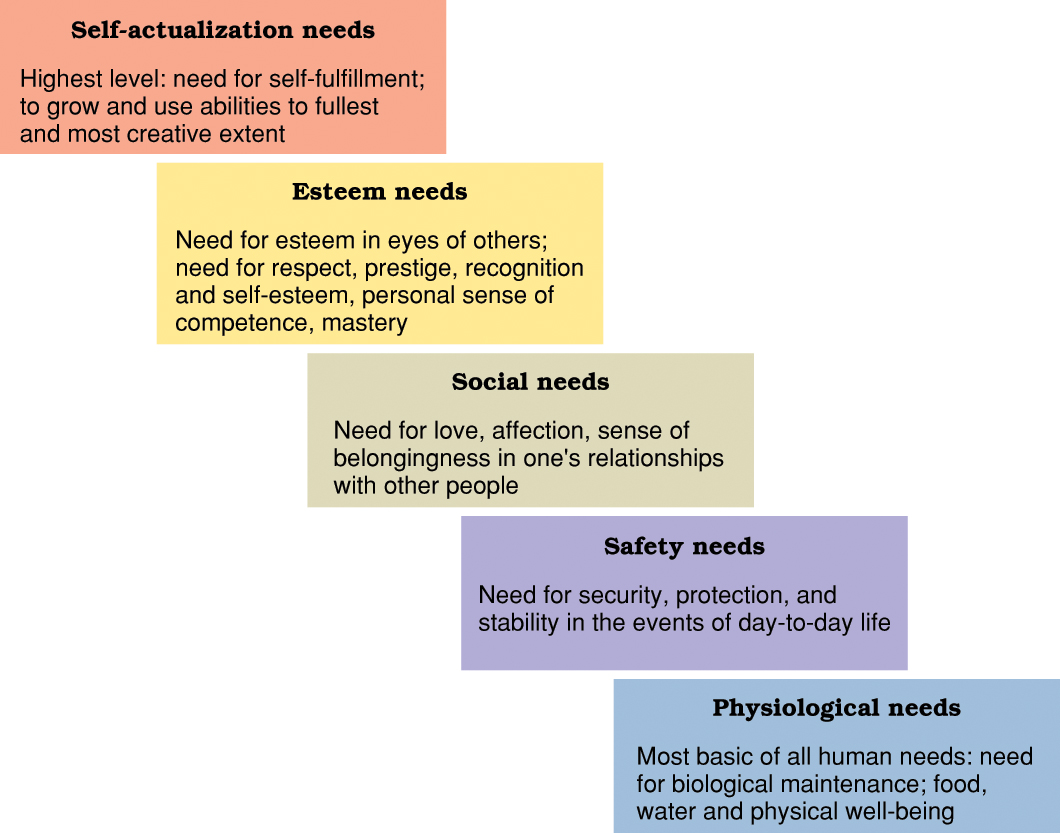 